FIRST MIDDLE LAST NAMEProfessional Email | 434-395-2000 | LinkedIn URLEDUCATIONLongwood University	Farmville, VABachelor of Science in  Kinesiology 	May 2022Minor: Outdoor EducationGPA: 3.43Dean’s List (3 semesters)Division I Student Athlete- 4 semester scholarship recipientLEADERSHIP EXPERIENCELongwood University Student-Athlete Advisory Committee	Farmville, VAWomen’s Soccer Team Rep	Fall 2020-PresentFacilitate and participate in weekly meetings to identify, discuss, and determine action on issues related to Longwood Athletics and student-athletesDisseminate information to team members in a timely and organized mannerPlan and host 3+ fundraising and engagement activities per yearORGANIZATIONAL EXPERIENCELongwood University Women’s Soccer Team	Farmville, VAScholarship Player	Fall 2019-PresentFollow, promote, and engage with team guidelines and instructions to ensure a positive and professional winning atmosphereEnsure development of self and teammates during practices and individual instruction with the goal of continual improvementDevelop and maintain strong teamwork, cohesion, and respect within the team and coaching structureOutdoors Club 	Farmville, VASecretary	Fall 2019- PresentDevelop and distribute chapter meeting agendas, notes, and paperwork in accordance with President’s goalsMaintain chapter facilities, including oversight of ordering, inventory management, and cleaningEnsure adherence with National standards for chapter conduct via recordkeeping, interviews, and oversight of membersVOLUNTEER EXPERIENCEMadeline’s House 	Farmville, VAVolunteer	January 2019-PresentGreet constituents with a pleasant attitude upon entering the pantry to promote compassion and respectAssist with clerical duties Organize donations Inputting program data into spreadsheets RESEARCH EXPERIENCEThe Effects of COVID-19 on Adult Weight Fluctuation, April 2021HONORS AND AWARDSPlayer of the Week, Big South Sports Conference, awarded 6 timesSKILLSTechnology: Microsoft Office Suite, Zoom, Slack Certifications: CPR and First Aid, expires May 2025FormatEducation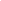 Experiences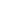 ActivitiesSkills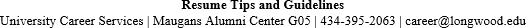 Do NOT use a template.1 to 2 pages for a targeted resume. A master resume, which has ALL your information, can be longer.Use the same 10 point font throughout your resume with .5 margins.You can choose what sections are most important to you and have those first, other than educationwhich should be first.In each section, rank your experiences from top to bottom from either most recent OR most relevantBold and Italicize words but do not use different fonts and many different sizesALWAYS at the topContact InformationAdd your phone number, professional email, and URL to LinkedIn profileDo NOT put your addressRemove anything from High SchoolAdd study abroad experiences after your degree. Include location and dateAdd any degrees even if not from LongwoodIncludes any minors or concentrations as well as Dean’s List or President’s ListInclude GPA if over 3.0You don’t need to write “expected graduation” before you include your day (Just say “May 2025”)Make your experience section headers match with YOUR unique experiencesUse the same format of titles, locations, and dates throughout your entire resumeAlways start with a strong action verb and add the How, What, or Why. Everything has transferable skills! Show them!Use the correct present or past tense verbEach experience should have 2-6 bullet points, depending on the experienceDo not put periods at the end of your statementsIf you held a leadership position in your organization you can put under “Leadership Experiences” If not, put involvement hereMake sure you have the Organization name and the dates you were involvedYour activities do not have to be Longwood relatedDo not put “soft skills” here, they need to be skills such as technology, languages, or certifications.If you have multiple certifications, you can havea separate section. Make sure to add the expiration date!